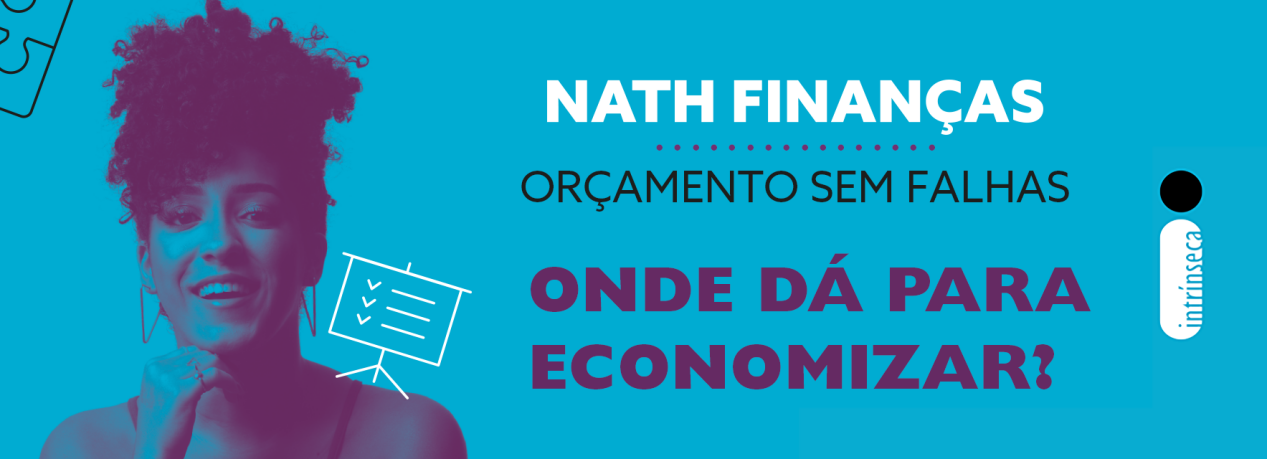 ONDE DÁ PARA ECONOMIZAR?Essa é uma lista importante. Nem sempre nós percebemos os pequenos gastos que podem ser cortados. Avalie esse modelo de lista, imprima, ou adapte e faça a sua própria lista!SIMNÃOAluguelLuzÁguaGásEstacionamentoMetrôÔnibusCombustívelSupermercadoFeiraPadariaTelefone CelularTV a cabo/StreamingCabeleireiroManicureEsteticistaAcademiaClubeViagensCinema/teatroRestaurantes/baresRoupasCalçadosAcessóriosPresentes